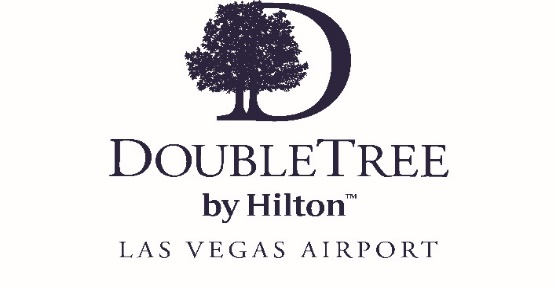 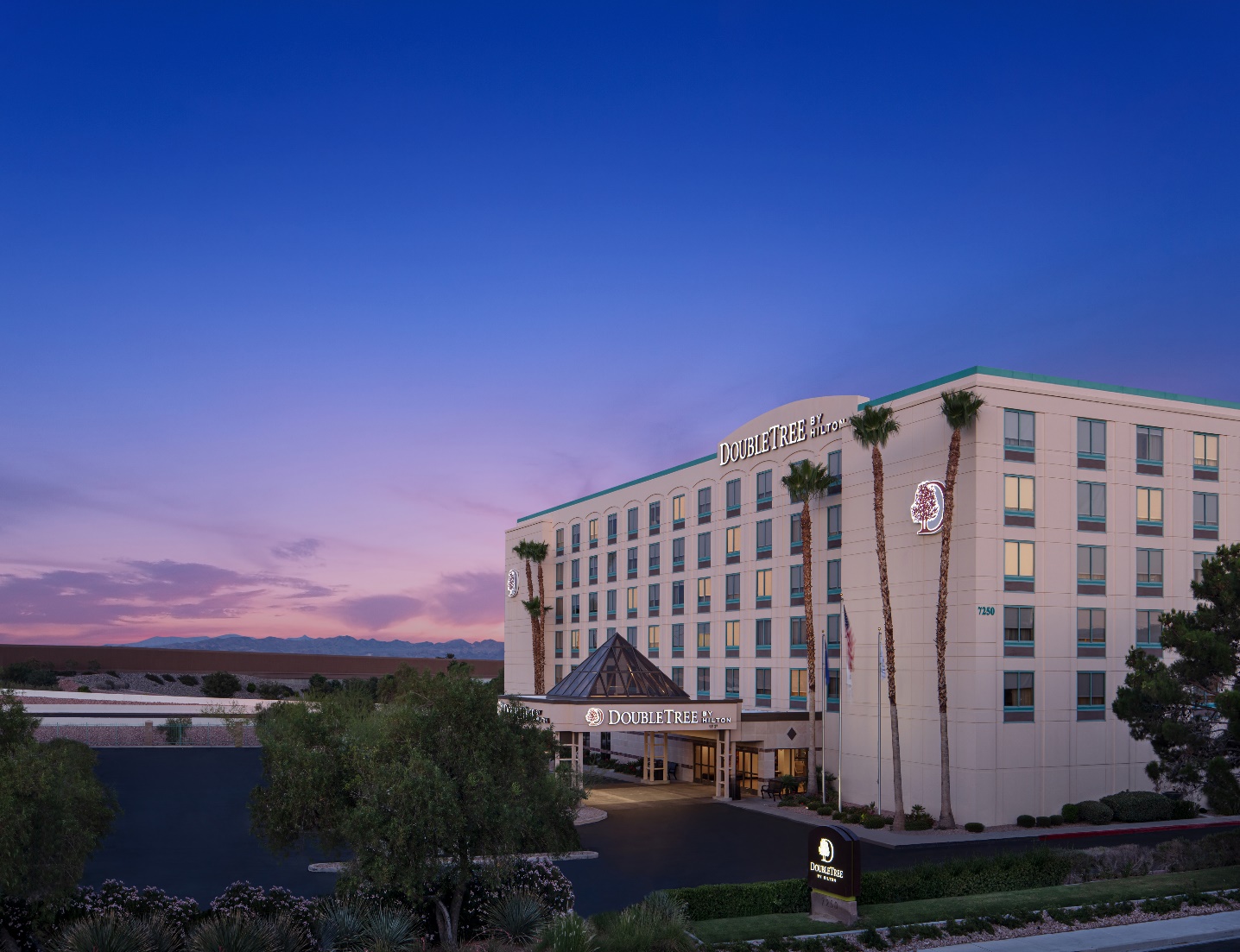 For group bookings please contact Brooke Welton at (702) 932-1059 or email her at Brooke.Welton@Hilton.comFor individual bookings please CLICK the below linkDURANGO FALL CLASSIC***Rates are based on availability***